      В соответствии с Федеральным законом от 21 декабря 1994 года № 68-ФЗ "О защите населения и территорий от чрезвычайных ситуаций природного и техногенного характера", Постановлением Правительства Российской Федерации от 30.12.2003 № 794 «О единой государственной системе предупреждения и ликвидации  чрезвычайных ситуаций», в целях немедленного и бесперебойного обеспечения питанием пострадавшего населения и аварийно-спасательных формирований при возникновении чрезвычайных ситуаций природного и техногенного характера  1. Утвердить нормы продовольственного снабжения пострадавшего населения на период ликвидации чрезвычайной ситуации согласно приложению 1.2. Утвердить нормы продовольственного снабжения личного состава аварийно-спасательных формирований на период ликвидации чрезвычайной ситуации согласно приложению 2.3. Настоящее распоряжение вступает в силу с даты его подписания и подлежит размещению на официальном сайте муниципального образования «Асиновский район» в информационно – телекоммуникационной сети «Интернет».4. Контроль за исполнением настоящего распоряжения возложить на Первого заместителя Главы администрации Асиновского района по обеспечению жизнедеятельности и безопасности Юрченко А.А. Глава Асиновского района                                                                             А.Е. Ханыгов                                                                                                                       Приложение 1                                                                                                                                                                          к распоряжению                                                                                        администрации Асиновского района                                                                                 от 19.05.2016  № 289     НОРМЫ ОБЕСПЕЧЕНИЯ ПРОДУКТАМИ ПИТАНИЯ ПОСТРАДАВШЕГО В ЧС НАСЕЛЕНИЯI. Основные продукты и нормы┌───┬────────────────────────────────────────┬─────────┬──────────┐│ N │         Наименование продукта          │ Единицы │Количество││пп │                                        │измерения│          │├───┼────────────────────────────────────────┼─────────┼──────────┤│1. │Хлеб из смеси ржаной обдирной  и        │ г/чел,  │   250    ││   │пшеничной муки 1 сорта                  │ в сутки │          │├───┼────────────────────────────────────────┼─────────┼──────────┤│2. │Хлеб белый из пшеничной муки 1 сорта    │  тоже   │   250    │├───┼────────────────────────────────────────┼─────────┼──────────┤│3. │Мука пшеничная 2 сорта                  │   -"-   │    15    │├───┼────────────────────────────────────────┼─────────┼──────────┤│4. │Крупа разная                            │   -"-   │    60    │├───┼────────────────────────────────────────┼─────────┼──────────┤│5. │Макаронные изделия                      │   -"-   │    20    │├───┼────────────────────────────────────────┼─────────┼──────────┤│6. │Молоко и молокопродукты                 │   -"-   │   200    │├───┼────────────────────────────────────────┼─────────┼──────────┤│7. │Мясо и мясопродукты                     │   -"-   │    60    │├───┼────────────────────────────────────────┼─────────┼──────────┤│8. │Рыба и рыбопродукты                     │   -"-   │    25    │├───┼────────────────────────────────────────┼─────────┼──────────┤│9. │Жиры                                    │   -"-   │    30    │├───┼────────────────────────────────────────┼─────────┼──────────┤│10.│Сахар                                   │   -"-   │    40    │├───┼────────────────────────────────────────┼─────────┼──────────┤│11.│Картофель                               │   -"-   │   300    │├───┼────────────────────────────────────────┼─────────┼──────────┤│12.│Овощи                                   │   -"-   │   120    │├───┼────────────────────────────────────────┼─────────┼──────────┤│13.│Соль                                    │   -"-   │    20    │├───┼────────────────────────────────────────┼─────────┼──────────┤│14.│Чай                                     │   -"-   │    1     │└───┴────────────────────────────────────────┴─────────┴──────────┘II. Нормы замены продуктов при выдаче населению┌───┬──────────────────────────────────────┬──────────────────────┐│ N │        Наименование продукта         │    Количество, г.    ││пп │                                      ├───────────┬──────────┤│   │                                      │Заменяемого│Продукта- ││   │                                      │ продукта  │заменителя│├───┼──────────────────────────────────────┼───────────┼──────────┤│1. │Хлеб из смеси ржаной обдирной муки и  │    100    │          ││   │пшеничной муки 1 сорта заменять:      │           │          ││   │сухарями из муки ржаной обойной,      │           │          ││   │пшеничной                             │           │    60    ││   │обойной и 2 сорта                     │           │          ││   │галетами простыми из муки пшеничной   │           │    60    ││   │обойной и 2 сорта                     │           │          ││   │мукой ржаной обдирной и мукой         │           │    42    ││   │пшеничной                             │           │    28    ││   │1 сорта                               │           │          ││   │хлебом из муки пшеничной 2 сорта      │           │    95    ││   │хлебом белым из муки пшеничной 1 сорта│           │    90    │├───┼──────────────────────────────────────┼───────────┼──────────┤│2. │Хлеб белый из муки пшеничной 1 сорта  │    100    │          ││   │заменять:                             │           │          ││   │сухарями из  муки пшеничной 1 сорта,  │           │    65    ││   │мукой пшеничной 1 сорта               │           │    75    ││   │галетами простыми из муки пшеничной   │           │    65    ││   │1 сорта                               │           │          ││   │батонами простыми и нарезными из муки │           │    95    ││   │пшеничной 1 сорта                     │           │          ││   │хлебом из муки пшеничной высшего сорта│           │    85    ││   │хлебом из муки пшеничной 2 сорта      │           │   105    │├───┼──────────────────────────────────────┼───────────┼──────────┤│3. │Крупу разную заменять:                │    100    │          ││   │макаронными изделиями                 │           │   100    ││   │концентратами крупяными,              │           │   100    ││   │крупо-овощными и овощами              │           │          ││   │картофелем свежим                     │           │   500    ││   │овощами свежими                       │           │   500    ││   │овощами квашеными и солеными          │           │   500    ││   │картофелем и овощами сушеными, пюре   │           │   100    ││   │картофельным сухим, картофельной      │           │          ││   │крупой, картофелем и овощами          │           │          ││   │сублимационной сушки                  │           │          ││   │консервами овощными первых обеденных  │           │   375    ││   │блюд без мяса                         │           │          ││   │консервами овощными заправочными      │           │   250    ││   │консервами  овощными закусочными      │           │   357    │├───┼──────────────────────────────────────┼───────────┼──────────┤│4. │Мясо-говядину, свинину, баранину      │    100    │          ││   │заменять:                             │           │          ││   │мясными блоками на костях             │           │   100    ││   │мясными блоками без костей            │           │    80    ││   │олениной                              │           │   130    ││   │субпродуктами первой категории        │           │   100    ││   │субпродуктами второй категории        │           │   300    ││   │мясом птицы потрошеной                │           │   100    ││   │мясом птицы полупотрошеной и          │           │   120    ││   │непотрошеной                          │           │          ││   │мясокопченостями (ветчина, грудинка,  │           │    60    ││   │рулеты колбаса полукопченая)          │           │          ││   │консервами  мясными разными           │           │    75    ││   │консервами из птицы с костями         │           │   100    ││   │рыбой (в охлажденном, мороженом и     │           │   150    ││   │соленом виде без головы)              │           │          ││   │консервами рыбными разными            │           │   120    ││   │сыром и сычужными твердым             │           │    48    ││   │сыром плавленым                       │           │    72    ││   │яйцами куриными, шт.                  │           │    2     │├───┼──────────────────────────────────────┼───────────┼──────────┤│5. │Жиры животные топленые, маргарин      │    100    │          ││   │заменять:                             │           │          ││   │маслом коровьим                       │           │    67    ││   │маслом растительным                   │           │   100    ││   │жиром-сырцом                          │           │   130    ││   │салом-шпик                            │           │   100    │├───┼──────────────────────────────────────┼───────────┼──────────┤│6. │Сахар заменять:                       │    100    │          ││   │карамелью                             │           │    50    ││   │вареньем, джемом, повидлом            │           │   140    ││   │мармеладом                            │           │   130    ││   │печеньем                              │           │   100    ││   │вафлями                               │           │   100    ││   │халвой                                │           │   120    ││   │пастилой                              │           │   120    │├───┼──────────────────────────────────────┼───────────┼──────────┤│7. │Чай черный байховый заменять:         │    100    │          ││   │чаем растворимым                      │           │    80    ││   │кофейным напитком                     │           │   800    │├───┼──────────────────────────────────────┼───────────┼──────────┤III. Среднесуточные наборы продуктов для детей возраста до 1 года┌────┬─────────────────────────────────┬────────────────────────────┐│ N  │     Наименование продуктов      │   Количество продуктов в   ││ пп │                                 │   граммах по возрастным    ││    │                                 │     группам (месяцам)      ││    │                                 ├───────┬─────┬─────┬────────┤│    │                                 │до 3   │4 - 6│7 - 9│10 - 12 │├────┼─────────────────────────────────┼───────┼─────┼─────┼────────┤│1.  │Хлебопродукты                    │       │     │     │        ││    │хлеб пшеничный (или сухари)      │   -   │  -  │ 10  │   40   ││    │хлеб ржаной                      │   -   │  -  │  -  │   15   │├────┼─────────────────────────────────┼───────┼─────┼─────┼────────┤│2.  │Крупа, макаронные изделия:       │   -   │ 16  │ 18  │   30   ││    │"Геркулес"                       │   -   │  8  │ 18  │   30   ││    │рисовая                          │   -   │  -  │  -  │   3    ││    │манная                           │   -   │  8  │ 4,5 │   3    ││    │гречневая                        │   -   │  8  │  -  │   5    ││    │макаронные изделия               │   -   │  -  │ 4,5 │   6    │├────┼─────────────────────────────────┼───────┼─────┼─────┼────────┤│3.  │Картофель                        │   -   │ 70  │ 70  │  100   │├────┼─────────────────────────────────┼───────┼─────┼─────┼────────┤│4.  │Овощи, всего, в том числе:       │       │ 70  │ 70  │  100   ││    │морковь                          │   -   │ 28  │ 28  │   30   ││    │свекла                           │   -   │  5  │  5  │   10   ││    │капуста белокочанная             │   -   │ 28  │ 28  │   36   ││    │перец сладкий                    │   -   │  -  │  -  │   1    ││    │лук репчатый                     │   -   │  -  │  -  │   5    ││    │зелень и другие овощи            │   -   │  9  │  9  │   13   ││    │горошек зеленый                  │   -   │  -  │  -  │   5    │├────┼─────────────────────────────────┼───────┼─────┼─────┼────────┤│5.  │Фрукты:                          │       │     │     │        ││    │фруктовое пюре                   │   -   │ 50  │ 100 │  100   ││    │сок фруктовый                    │10 - 30│ 40  │ 50  │   50   ││    │сухофрукты                       │   -   │  -  │  -  │   10   │├────┼─────────────────────────────────┼───────┼─────┼─────┼────────┤│6.  │Сахар,кондитерские изделия:      │   -   │  -  │  -  │10 - 15 ││    │печенье                          │   -   │  -  │ 10  │   20   │├────┼─────────────────────────────────┼───────┼─────┼─────┼────────┤│7.  │Масло растительное               │   -   │1 - 2│2 - 4│ 4 - 6  │├────┼─────────────────────────────────┼───────┼─────┼─────┼────────┤│8.  │Рыба и рыбопродукты              │   -   │  -  │ 30  │   40   │├────┼─────────────────────────────────┼───────┼─────┼─────┼────────┤│9.  │Мясо и мясопродукты:             │       │     │     │        ││    │мясо (для бульона)               │   -   │  -  │ 60  │   80   │├────┼─────────────────────────────────┼───────┼─────┼─────┼────────┤│10. │Молоко и молочные продукты:      │       │     │     │        ││    │молочные смеси                   │  90   │ 70  │ 55  │   55   ││    │молоко натуральное               │   -   │ 80  │ 180 │  200   ││    │кефир                            │   -   │  -  │ 100 │  100   ││    │творог                           │   -   │ 40  │ 50  │   50   ││    │масло сливочное                  │   -   │  2  │  5  │   10   │├────┼─────────────────────────────────┼───────┼─────┼─────┼────────┤│11. │Яйцо                             │   -   │ 1/4 │ 1/2 │   1    │└────┴─────────────────────────────────┴───────┴─────┴─────┴────────┘            Приложение 2                                                                                                                                                                           к распоряжению                                                                                        администрации Асиновского района                                                                                 от 19.05.2016  № 289    НОРМЫ ОБЕСПЕЧЕНИЯ ПРОДУКТАМИ ПИТАНИЯ ЛИЧНОГО СОСТАВА АВАРИЙНО-СПАСАТЕЛЬНЫХ ФОРМИРОВАНИЙ УЧАСТВУЮЩИХ В ЛИКВИДАЦИИ ЧСI. Основные продукты и нормы┌───┬────────────────────────────────────────┬─────────┬──────────┐│ N │         Наименование продукта          │ Единицы │Количество││пп │                                        │измерения│          │├───┼────────────────────────────────────────┼─────────┼──────────┤│1. │Хлеб из смеси ржаной обдирной  и        │ г/чел,  │   600    ││   │пшеничной муки 1 сорта                  │ в сутки │          │├───┼────────────────────────────────────────┼─────────┼──────────┤│2. │Хлеб белый из пшеничной муки 1 сорта    │  тоже   │   400    │├───┼────────────────────────────────────────┼─────────┼──────────┤│3. │Мука пшеничная 2 сорта                  │   -"-   │    30    │├───┼────────────────────────────────────────┼─────────┼──────────┤│4. │Крупа разная                            │   -"-   │    100   │├───┼────────────────────────────────────────┼─────────┼──────────┤│5. │Макаронные изделия                      │   -"-   │    20    │├───┼────────────────────────────────────────┼─────────┼──────────┤│6. │Молоко и молокопродукты                 │   -"-   │    200   │├───┼────────────────────────────────────────┼─────────┼──────────┤│7. │Мясо и мясопродукты                     │   -"-   │    100   │├───┼────────────────────────────────────────┼─────────┼──────────┤│8. │Рыба и рыбопродукты                     │   -"-   │    60    │├───┼────────────────────────────────────────┼─────────┼──────────┤│9. │Жиры                                    │   -"-   │    30    │├───┼────────────────────────────────────────┼─────────┼──────────┤│10.│Сахар                                   │   -"-   │    70    │├───┼────────────────────────────────────────┼─────────┼──────────┤│11.│Картофель                               │   -"-   │   500    │├───┼────────────────────────────────────────┼─────────┼──────────┤│12.│Овощи                                   │   -"-   │   160    │├───┼────────────────────────────────────────┼─────────┼──────────┤│13.│Соль                                    │   -"-   │    30    │├───┼────────────────────────────────────────┼─────────┼──────────┤│14.│Чай                                     │   -"-   │    2     │└───┴────────────────────────────────────────┴─────────┴──────────┘II. Нормы замены продуктов при выдаче личному составу аварийно-спасательных формирований┌───┬──────────────────────────────────────┬──────────────────────┐│ N │        Наименование продукта         │    Количество, г.    ││пп │                                      ├───────────┬──────────┤│   │                                      │Заменяемого│Продукта- ││   │                                      │ продукта  │заменителя│├───┼──────────────────────────────────────┼───────────┼──────────┤│1. │Хлеб из смеси ржаной обдирной муки и  │    100    │          ││   │пшеничной муки 1 сорта заменять:      │           │          ││   │сухарями из муки ржаной обойной,      │           │          ││   │пшеничной                             │           │    60    ││   │обойной и 2 сорта                     │           │          ││   │галетами простыми из муки пшеничной   │           │    60    ││   │обойной и 2 сорта                     │           │          ││   │мукой ржаной обдирной и мукой         │           │    42    ││   │пшеничной                             │           │    28    ││   │1 сорта                               │           │          ││   │хлебом из муки пшеничной 2 сорта      │           │    95    ││   │хлебом белым из муки пшеничной 1 сорта│           │    90    │├───┼──────────────────────────────────────┼───────────┼──────────┤│2. │Хлеб белый из муки пшеничной 1 сорта  │    100    │          ││   │заменять:                             │           │          ││   │сухарями из  муки пшеничной 1 сорта,  │           │    65    ││   │мукой пшеничной 1 сорта               │           │    75    ││   │галетами простыми из муки пшеничной   │           │    65    ││   │1 сорта                               │           │          ││   │батонами простыми и нарезными из муки │           │    95    ││   │пшеничной 1 сорта                     │           │          ││   │хлебом из муки пшеничной высшего сорта│           │    85    ││   │хлебом из муки пшеничной 2 сорта      │           │   105    │├───┼──────────────────────────────────────┼───────────┼──────────┤│3. │Крупу разную заменять:                │    100    │          ││   │макаронными изделиями                 │           │   100    ││   │концентратами крупяными,              │           │   100    ││   │крупо-овощными и овощами              │           │          ││   │картофелем свежим                     │           │   500    ││   │овощами свежими                       │           │   500    ││   │овощами квашеными и солеными          │           │   500    ││   │картофелем и овощами сушеными, пюре   │           │   100    ││   │картофельным сухим, картофельной      │           │          ││   │крупой, картофелем и овощами          │           │          ││   │сублимационной сушки                  │           │          ││   │консервами овощными первых обеденных  │           │   375    ││   │блюд без мяса                         │           │          ││   │консервами овощными заправочными      │           │   250    ││   │консервами  овощными закусочными      │           │   357    │├───┼──────────────────────────────────────┼───────────┼──────────┤│4. │Мясо-говядину, свинину, баранину      │    100    │          ││   │заменять:                             │           │          ││   │мясными блоками на костях             │           │   100    ││   │мясными блоками без костей            │           │    80    ││   │олениной                              │           │   130    ││   │субпродуктами первой категории        │           │   100    ││   │субпродуктами второй категории        │           │   300    ││   │мясом птицы потрошеной                │           │   100    ││   │мясом птицы полупотрошеной и          │           │   120    ││   │непотрошеной                          │           │          ││   │мясокопченостями (ветчина, грудинка,  │           │    60    ││   │рулеты колбаса полукопченая)          │           │          ││   │консервами  мясными разными           │           │    75    ││   │консервами из птицы с костями         │           │   100    ││   │рыбой (в охлажденном, мороженом и     │           │   150    ││   │соленом виде без головы)              │           │          ││   │консервами рыбными разными            │           │   120    ││   │сыром и сычужными твердым             │           │    48    ││   │сыром плавленым                       │           │    72    ││   │яйцами куриными, шт.                  │           │    2     │├───┼──────────────────────────────────────┼───────────┼──────────┤│5. │Жиры животные топленые, маргарин      │    100    │          ││   │заменять:                             │           │          ││   │маслом коровьим                       │           │    67    ││   │маслом растительным                   │           │   100    ││   │жиром-сырцом                          │           │   130    ││   │салом-шпик                            │           │   100    │├───┼──────────────────────────────────────┼───────────┼──────────┤│6. │Сахар заменять:                       │    100    │          ││   │карамелью                             │           │    50    ││   │вареньем, джемом, повидлом            │           │   140    ││   │мармеладом                            │           │   130    ││   │печеньем                              │           │   100    ││   │вафлями                               │           │   100    ││   │халвой                                │           │   120    ││   │пастилой                              │           │   120    │├───┼──────────────────────────────────────┼───────────┼──────────┤│7. │Чай черный байховый заменять:         │    100    │          ││   │чаем растворимым                      │           │    80    ││   │кофейным напитком                     │           │   800    │├───┼──────────────────────────────────────┼───────────┼──────────┤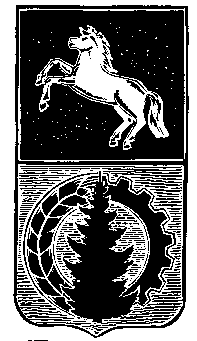 АДМИНИСТРАЦИЯ АСИНОВСКОГО РАЙОНА         РАСПОРЯЖЕНИЕ     19.05.2016                                                                                                                        № 289 г. АсиноОб утверждении порядка обеспечения питанием  пострадавшего населения и аварийно-спасательных формирований при возникновении чрезвычайной ситуации на территории Асиновского района